ПРЕСС-РЕЛИЗко встрече чемпиона Европы по прыжкам в воду Никиты ШлейхераС 2 по 12 августа в Глазго и Эдинбурге (Великобритания) прошел XXXIV чемпионат Европы по водным видам спорта.В соревнованиях по прыжкам в воду Республику Татарстан в составе российской сборной представил местный спортсмен Никита Шлейхер, который по итогам чемпионата завоевал 2 медали – золотую и серебряную.11 августа татарстанский спортсмен в паре с Юлией Тимошининой завоевал «золото» в соревнованиях смешанных команд в синхронных прыжках в воду с           10-метровой вышки. Шлейхер и Тимошинина в финале показали результат 309,63 балла. «Серебро» у британского дуэта Мэттью Ли/Лоис Тулсон (307,80 балла), третье место заняли немцы Флориан Фандлер и Кристина Вассен (278,64).12 августа Шлейхер завоевал «серебро» в прыжках с 10-метровой вышки в личном турнире. В финальной части соревнований татарстанский спортсмен показал результат 481,15, пропустив вперёд только другого россиянина Александра Бондаря (542,05). Замкнул тройку призеров француз Бенжамин Оффре.В 2018 году чемпионат Европы по водным видам спорта стал частью первого в истории объединённого чемпионата Европы по летним видам спорта, который включал в себя соревнования по семи видам спорта.МИНИСТЕРСТВО СПОРТА РЕСПУБЛИКИ ТАТАРСТАНМИНИСТЕРСТВО СПОРТА РЕСПУБЛИКИ ТАТАРСТАН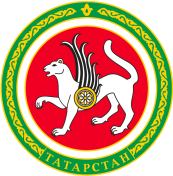 ТАТАРСТАН РЕСПУБЛИКАСЫ СПОРТ МИНИСТРЛЫГЫТАТАРСТАН РЕСПУБЛИКАСЫ СПОРТ МИНИСТРЛЫГЫул.Петербургская, д.12, г.Казань, 420107ул.Петербургская, д.12, г.Казань, 420107Петербургская урамы, 12 нче йорт, Казан шәһәре, 420107Петербургская урамы, 12 нче йорт, Казан шәһәре, 420107Тел.: (843) 222-81-01, факс: (843) 222-81-79. E-mail: mdmst@tatar.ru, http://minsport.tatarstan.ruТел.: (843) 222-81-01, факс: (843) 222-81-79. E-mail: mdmst@tatar.ru, http://minsport.tatarstan.ruТел.: (843) 222-81-01, факс: (843) 222-81-79. E-mail: mdmst@tatar.ru, http://minsport.tatarstan.ruТел.: (843) 222-81-01, факс: (843) 222-81-79. E-mail: mdmst@tatar.ru, http://minsport.tatarstan.ruТел.: (843) 222-81-01, факс: (843) 222-81-79. E-mail: mdmst@tatar.ru, http://minsport.tatarstan.ruТел.: (843) 222-81-01, факс: (843) 222-81-79. E-mail: mdmst@tatar.ru, http://minsport.tatarstan.ru